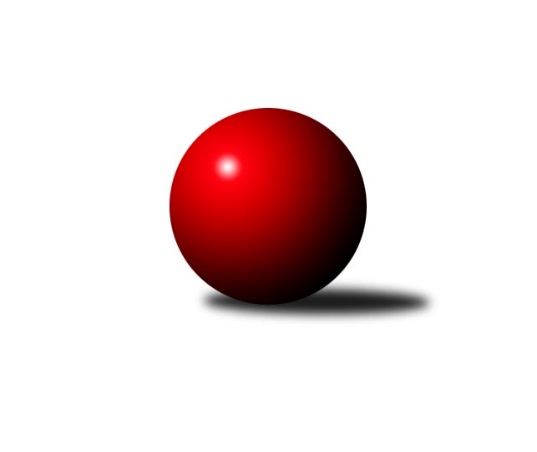 Č.7Ročník 2022/2023	23.10.2022Nejlepšího výkonu v tomto kole: 2472 dosáhlo družstvo: SK Rapid Praha Mistrovství Prahy 3 2022/2023Výsledky 7. kolaSouhrnný přehled výsledků:SK Rapid Praha 	- KK Slavia C	6:2	2472:2373	7.0:5.0	17.10.TJ Sokol Praha-Vršovice C	- SK Uhelné sklady D	4.5:3.5	2309:2236	6.0:6.0	19.10.KK Velké Popovice B	- KK Dopravní podniky Praha B	7:1	2093:1922	9.0:3.0	19.10.TJ Astra Zahradní Město C	- TJ ZENTIVA Praha 	2:6	2080:2337	4.0:8.0	19.10.AC Sparta Praha C	- VSK ČVUT Praha B	5:3	2383:2340	6.5:5.5	19.10.Sokol Kobylisy D	- SK Žižkov Praha D	7:1	2285:2075	9.0:3.0	20.10.TJ Radlice C	- TJ Sokol Rudná D		dohrávka		21.12.SK Uhelné sklady D	- AC Sparta Praha C	3:5	2263:2300	5.0:7.0	17.10.Tabulka družstev:	1.	AC Sparta Praha C	6	6	0	0	34.0 : 13.0 	42.5 : 27.5 	 2264	12	2.	SK Rapid Praha	7	6	0	1	40.5 : 15.5 	49.5 : 34.5 	 2328	12	3.	TJ Radlice C	5	5	0	0	34.0 : 6.0 	40.0 : 20.0 	 2275	10	4.	Sokol Kobylisy D	6	4	0	2	28.5 : 19.5 	43.0 : 29.0 	 2282	8	5.	TJ Sokol Praha-Vršovice C	6	4	0	2	28.5 : 19.5 	41.0 : 31.0 	 2289	8	6.	TJ ZENTIVA Praha	6	4	0	2	24.0 : 24.0 	36.0 : 36.0 	 2241	8	7.	KK Slavia C	6	2	1	3	24.5 : 23.5 	40.0 : 32.0 	 2317	5	8.	VSK ČVUT Praha B	6	1	2	3	21.0 : 27.0 	35.0 : 37.0 	 2260	4	9.	KK Velké Popovice B	6	2	0	4	16.0 : 32.0 	30.5 : 41.5 	 2080	4	10.	TJ Sokol Rudná D	5	1	1	3	17.0 : 23.0 	25.5 : 34.5 	 2194	3	11.	SK Uhelné sklady D	6	1	1	4	19.5 : 28.5 	33.0 : 39.0 	 2195	3	12.	SK Žižkov Praha D	6	1	1	4	18.0 : 30.0 	32.0 : 40.0 	 2272	3	13.	TJ Astra Zahradní Město C	4	1	0	3	15.0 : 17.0 	23.0 : 25.0 	 2121	2	14.	KK Dopravní podniky Praha B	7	0	0	7	6.5 : 48.5 	19.0 : 63.0 	 1981	0Podrobné výsledky kola:	 SK Rapid Praha 	2472	6:2	2373	KK Slavia C	František Pudil	 	 181 	 183 		364 	 0:2 	 415 	 	209 	 206		Tomáš Rybka	Josef Pokorný	 	 223 	 197 		420 	 2:0 	 357 	 	186 	 171		Lidmila Fořtová	Vojtěch Roubal	 	 192 	 203 		395 	 2:0 	 324 	 	166 	 158		Karel Bernat	Petr Valta	 	 216 	 195 		411 	 1:1 	 462 	 	214 	 248		Pavel Forman	Martin Podhola	 	 200 	 240 		440 	 1:1 	 395 	 	209 	 186		Michal Vorlíček	Antonín Tůma	 	 237 	 205 		442 	 1:1 	 420 	 	203 	 217		Jiří Sládekrozhodčí: Nejlepší výkon utkání: 462 - Pavel Forman	 TJ Sokol Praha-Vršovice C	2309	4.5:3.5	2236	SK Uhelné sklady D	Miroslav Klabík	 	 209 	 178 		387 	 1:1 	 306 	 	121 	 185		Miroslav Plachý	Josef Novotný	 	 198 	 192 		390 	 1:1 	 390 	 	200 	 190		Daniela Daňková	Karel Němeček	 	 208 	 196 		404 	 0:2 	 426 	 	209 	 217		Jiří Kuděj	Lukáš Pelánek	 	 184 	 205 		389 	 2:0 	 349 	 	163 	 186		Jana Dušková	Miroslav Kettner	 	 168 	 203 		371 	 1:1 	 392 	 	195 	 197		Jitka Kudějová	Pavel Brož	 	 183 	 185 		368 	 1:1 	 373 	 	178 	 195		Jaroslav Klímarozhodčí:  Vedoucí družstevNejlepší výkon utkání: 426 - Jiří Kuděj	 KK Velké Popovice B	2093	7:1	1922	KK Dopravní podniky Praha B	Ludmila Kaprová	 	 172 	 174 		346 	 2:0 	 302 	 	133 	 169		Marie Málková	Jana Procházková	 	 198 	 184 		382 	 1:1 	 349 	 	163 	 186		Josef Málek	Tomáš Bek	 	 119 	 129 		248 	 2:0 	 167 	 	80 	 87		Kristýna Dánová	Jan Kratochvíl	 	 191 	 205 		396 	 2:0 	 365 	 	180 	 185		Jiří Svozílek	Jana Kvardová	 	 153 	 191 		344 	 0:2 	 383 	 	189 	 194		Dagmar Svobodová	Ivana Bandasová	 	 189 	 188 		377 	 2:0 	 356 	 	176 	 180		Karel Hnátek ml.rozhodčí:  Vedoucí družstevNejlepší výkon utkání: 396 - Jan Kratochvíl	 TJ Astra Zahradní Město C	2080	2:6	2337	TJ ZENTIVA Praha 	Marek Tichý	 	 152 	 170 		322 	 0:2 	 402 	 	218 	 184		Jan Bártl	Tomáš Hodoval	 	 153 	 158 		311 	 0:2 	 361 	 	189 	 172		Ladislav Holeček	Jan Jedlička	 	 146 	 140 		286 	 0:2 	 414 	 	216 	 198		Miloslav Kellner	Daniel Volf	 	 193 	 175 		368 	 0:2 	 425 	 	220 	 205		Lenka Krausová	Milan Mrvík	 	 187 	 207 		394 	 2:0 	 369 	 	176 	 193		Jana Valentová	Tomáš Turnský	 	 197 	 202 		399 	 2:0 	 366 	 	186 	 180		Eliška Fialovározhodčí: Jaroslav DryákNejlepší výkon utkání: 425 - Lenka Krausová	 AC Sparta Praha C	2383	5:3	2340	VSK ČVUT Praha B	Jiří Lankaš	 	 206 	 226 		432 	 0.5:1.5 	 455 	 	229 	 226		David Knoll	Viktor Dyk	 	 177 	 192 		369 	 2:0 	 330 	 	175 	 155		Tomáš King	Jan Červenka	 	 191 	 221 		412 	 2:0 	 318 	 	115 	 203		Jan Kosík	Stanislav Řádek	 	 193 	 196 		389 	 0:2 	 423 	 	198 	 225		Tomáš Rejpal	Tomáš Sůva	 	 190 	 218 		408 	 2:0 	 383 	 	189 	 194		Jiří Tencar	Tomáš Sysala	 	 191 	 182 		373 	 0:2 	 431 	 	210 	 221		Jiří Škodarozhodčí:  Vedoucí družstevNejlepší výkon utkání: 455 - David Knoll	 Sokol Kobylisy D	2285	7:1	2075	SK Žižkov Praha D	Stanislav Březina ml.	 	 213 	 204 		417 	 2:0 	 352 	 	181 	 171		Miloslava Žďárková	Miroslava Kmentová	 	 164 	 162 		326 	 1:1 	 310 	 	171 	 139		Václav Žďárek	Markéta Březinová	 	 222 	 190 		412 	 2:0 	 334 	 	176 	 158		Petr Štěrba	Jana Cermanová	 	 189 	 189 		378 	 2:0 	 370 	 	188 	 182		Josef Pokorný	Miroslav Bohuslav	 	 205 	 217 		422 	 2:0 	 328 	 	170 	 158		Tomáš Herman	František Stibor	 	 192 	 138 		330 	 0:2 	 381 	 	200 	 181		Jaroslav Pýcharozhodčí: Jan AdamNejlepší výkon utkání: 422 - Miroslav Bohuslav	 SK Uhelné sklady D	2263	3:5	2300	AC Sparta Praha C	Jaroslav Klíma	 	 183 	 192 		375 	 2:0 	 338 	 	168 	 170		Jiří Lankaš	Jiří Kuděj	 	 211 	 201 		412 	 1:1 	 374 	 	169 	 205		Stanislav Řádek	Jana Dušková	 	 182 	 198 		380 	 1:1 	 394 	 	198 	 196		Martin Dubský	Jitka Kudějová	 	 208 	 177 		385 	 0:2 	 405 	 	216 	 189		Jan Červenka	Miroslav Plachý	 	 193 	 199 		392 	 1:1 	 391 	 	187 	 204		Tomáš Sysala	Petr Kuděj	 	 151 	 168 		319 	 0:2 	 398 	 	175 	 223		Tomáš Sůvarozhodčí:  Vedoucí družstevNejlepší výkon utkání: 412 - Jiří KudějPořadí jednotlivců:	jméno hráče	družstvo	celkem	plné	dorážka	chyby	poměr kuž.	Maximum	1.	David Knoll 	VSK ČVUT Praha B	436.22	295.3	140.9	4.2	3/3	(482)	2.	Kryštof Maňour 	TJ Radlice C	424.50	287.0	137.5	6.0	4/4	(444)	3.	Martin Dubský 	AC Sparta Praha C	423.00	290.6	132.4	5.9	4/4	(464)	4.	Tomáš Sůva 	AC Sparta Praha C	419.78	291.0	128.8	10.0	3/4	(452)	5.	Jiří Sládek 	KK Slavia C	416.83	292.7	124.2	4.2	3/4	(422)	6.	Jan Červenka 	AC Sparta Praha C	414.78	285.8	129.0	8.0	3/4	(461)	7.	Antonín Tůma 	SK Rapid Praha 	414.60	296.7	117.9	12.0	3/3	(476)	8.	Lenka Špačková 	SK Žižkov Praha D	414.13	288.3	125.9	8.3	2/3	(428)	9.	Jiří Škoda 	VSK ČVUT Praha B	414.08	296.3	117.8	9.1	3/3	(442)	10.	Jaroslav Pýcha 	SK Žižkov Praha D	410.50	297.2	113.3	7.5	2/3	(457)	11.	Nikola Zuzánková 	KK Slavia C	409.44	286.3	123.1	9.6	3/4	(418)	12.	Jan Mařánek 	TJ Sokol Rudná D	408.11	281.4	126.7	8.4	3/3	(440)	13.	Jiří Hofman 	SK Rapid Praha 	407.75	288.3	119.5	10.5	2/3	(437)	14.	Martin Podhola 	SK Rapid Praha 	407.33	291.3	116.1	10.4	3/3	(476)	15.	Karel Němeček 	TJ Sokol Praha-Vršovice C	407.11	284.7	122.4	9.2	3/4	(431)	16.	Jan Bártl 	TJ ZENTIVA Praha 	406.67	292.8	113.8	10.4	4/4	(459)	17.	Stanislav Březina  ml.	Sokol Kobylisy D	406.50	288.9	117.6	8.2	5/5	(468)	18.	Tomáš Rybka 	KK Slavia C	406.00	282.5	123.5	8.9	4/4	(430)	19.	Miroslav Klabík 	TJ Sokol Praha-Vršovice C	405.25	287.3	117.9	12.0	4/4	(439)	20.	Josef Pokorný 	SK Žižkov Praha D	404.25	282.5	121.8	6.5	2/3	(474)	21.	Martin Kovář 	TJ Radlice C	402.50	286.4	116.1	12.9	4/4	(444)	22.	Jitka Kudějová 	SK Uhelné sklady D	401.11	286.0	115.1	10.4	3/4	(420)	23.	Michal Vorlíček 	KK Slavia C	400.83	283.0	117.8	10.2	3/4	(415)	24.	Tomáš Rejpal 	VSK ČVUT Praha B	400.44	284.2	116.2	11.4	3/3	(426)	25.	Tomáš Doležal 	TJ Astra Zahradní Město C	400.33	284.7	115.7	7.7	3/3	(424)	26.	Tomáš Turnský 	TJ Astra Zahradní Město C	398.50	281.5	117.0	10.2	3/3	(411)	27.	Miloslav Kellner 	TJ ZENTIVA Praha 	398.33	279.3	119.0	8.7	4/4	(428)	28.	Josef Pokorný 	SK Rapid Praha 	394.13	282.5	111.6	11.5	3/3	(443)	29.	Lukáš Pelánek 	TJ Sokol Praha-Vršovice C	393.92	281.0	112.9	10.1	4/4	(416)	30.	Michal Truksa 	SK Žižkov Praha D	392.50	278.0	114.5	11.0	2/3	(397)	31.	Markéta Březinová 	Sokol Kobylisy D	391.20	279.3	111.9	10.5	5/5	(431)	32.	Tomáš Sysala 	AC Sparta Praha C	391.08	282.5	108.6	10.0	4/4	(411)	33.	Jiří Kuděj 	SK Uhelné sklady D	390.83	279.7	111.2	10.1	4/4	(426)	34.	Josef Málek 	KK Dopravní podniky Praha B	390.80	280.9	109.9	11.8	5/5	(443)	35.	Miroslav Bohuslav 	Sokol Kobylisy D	389.30	270.8	118.5	9.0	5/5	(422)	36.	Vít Kluganost 	TJ Radlice C	388.25	279.6	108.6	14.0	4/4	(425)	37.	Jana Cermanová 	Sokol Kobylisy D	387.25	277.9	109.4	9.8	4/5	(408)	38.	Petr Valta 	SK Rapid Praha 	386.00	280.2	105.8	13.3	3/3	(411)	39.	Tomáš Kuneš 	VSK ČVUT Praha B	385.67	271.7	114.0	10.0	2/3	(405)	40.	Pavel Rákos 	SK Žižkov Praha D	385.50	274.0	111.5	12.5	2/3	(404)	41.	Miloslava Žďárková 	SK Žižkov Praha D	383.00	279.0	104.0	13.0	2/3	(414)	42.	Jan Kratochvíl 	KK Velké Popovice B	382.75	274.3	108.5	12.6	4/4	(423)	43.	Lenka Krausová 	TJ ZENTIVA Praha 	382.38	267.4	115.0	11.0	4/4	(425)	44.	Stanislav Řádek 	AC Sparta Praha C	381.63	270.3	111.4	12.4	4/4	(396)	45.	Josef Novotný 	TJ Sokol Praha-Vršovice C	380.00	270.8	109.2	9.7	4/4	(423)	46.	Karel Kohout 	TJ Sokol Rudná D	378.33	275.8	102.5	11.5	3/3	(395)	47.	Jiří Lankaš 	AC Sparta Praha C	378.11	266.0	112.1	8.8	3/4	(432)	48.	Jana Dušková 	SK Uhelné sklady D	377.00	266.4	110.6	11.2	4/4	(415)	49.	Jiří Tencar 	VSK ČVUT Praha B	376.25	268.0	108.3	10.5	2/3	(384)	50.	Tomáš Herman 	SK Žižkov Praha D	376.00	271.3	104.7	14.0	3/3	(439)	51.	Milan Mrvík 	TJ Astra Zahradní Město C	375.67	272.5	103.2	11.0	3/3	(408)	52.	Roman Mrvík 	TJ Astra Zahradní Město C	375.50	273.5	102.0	10.5	2/3	(400)	53.	Richard Stojan 	VSK ČVUT Praha B	375.25	267.0	108.3	11.5	2/3	(415)	54.	Vojtěch Roubal 	SK Rapid Praha 	373.60	264.4	109.2	11.5	2/3	(413)	55.	Zdeněk Mora 	TJ Sokol Rudná D	369.78	274.4	95.3	16.2	3/3	(402)	56.	Jiří Svozílek 	KK Dopravní podniky Praha B	369.07	271.9	97.1	13.1	5/5	(397)	57.	Karel Bernat 	KK Slavia C	368.92	272.4	96.5	9.7	4/4	(397)	58.	Karel Novotný 	TJ Sokol Rudná D	367.00	270.0	97.0	14.5	2/3	(391)	59.	František Stibor 	Sokol Kobylisy D	366.25	260.0	106.3	10.0	4/5	(448)	60.	Miroslav Kettner 	TJ Sokol Praha-Vršovice C	365.17	263.3	101.8	12.1	4/4	(428)	61.	Eliška Fialová 	TJ ZENTIVA Praha 	364.00	261.3	102.8	12.9	4/4	(383)	62.	Jaroslav Klíma 	SK Uhelné sklady D	363.50	260.8	102.8	13.3	4/4	(375)	63.	Petr Štěrba 	SK Žižkov Praha D	363.00	253.0	110.0	13.5	2/3	(392)	64.	Tomáš Novotný 	TJ Sokol Rudná D	362.83	271.0	91.8	15.7	3/3	(411)	65.	Petr Kšír 	TJ Radlice C	362.00	261.3	100.7	14.8	3/4	(406)	66.	Jana Procházková 	KK Velké Popovice B	361.33	262.0	99.3	12.7	4/4	(400)	67.	Pavel Brož 	TJ Sokol Praha-Vršovice C	357.78	264.3	93.4	17.3	3/4	(384)	68.	Lidmila Fořtová 	KK Slavia C	355.25	256.4	98.9	13.9	4/4	(386)	69.	Jana Valentová 	TJ ZENTIVA Praha 	353.83	262.3	91.5	14.8	4/4	(391)	70.	Jaromír Deák 	Sokol Kobylisy D	353.00	255.8	97.3	14.8	4/5	(381)	71.	Tomáš Smékal 	TJ Radlice C	352.00	254.0	98.0	15.0	3/4	(381)	72.	Dagmar Svobodová 	KK Dopravní podniky Praha B	351.13	253.6	97.5	13.8	4/5	(383)	73.	Miroslava Kmentová 	Sokol Kobylisy D	350.50	252.8	97.8	15.8	4/5	(398)	74.	Jana Kvardová 	KK Velké Popovice B	349.92	252.8	97.1	14.1	4/4	(355)	75.	Ludmila Kaprová 	KK Velké Popovice B	348.13	251.5	96.6	10.8	4/4	(360)	76.	František Pudil 	SK Rapid Praha 	348.07	256.5	91.6	15.7	3/3	(393)	77.	Václav Žďárek 	SK Žižkov Praha D	346.67	256.3	90.3	15.7	3/3	(399)	78.	Miroslav Plachý 	SK Uhelné sklady D	341.17	248.5	92.7	17.8	4/4	(392)	79.	Ladislav Holeček 	TJ ZENTIVA Praha 	340.08	262.6	77.5	17.9	4/4	(367)	80.	Karel Hnátek  ml.	KK Dopravní podniky Praha B	338.60	244.1	94.5	14.1	5/5	(389)	81.	Ivana Bandasová 	KK Velké Popovice B	337.56	244.6	93.0	16.6	3/4	(377)	82.	Milan Drhovský 	TJ Sokol Rudná D	335.00	246.7	88.3	18.8	3/3	(375)	83.	Marek Tichý 	TJ Astra Zahradní Město C	334.50	249.5	85.0	15.5	2/3	(347)	84.	Jan Seidl 	TJ Astra Zahradní Město C	329.50	240.5	89.0	4.5	2/3	(369)	85.	Michal Rett 	KK Slavia C	312.33	229.3	83.0	16.3	3/4	(325)	86.	Renata Antonů 	SK Uhelné sklady D	312.33	242.3	70.0	20.7	3/4	(319)	87.	Bohumil Plášil 	KK Dopravní podniky Praha B	310.38	230.3	80.1	22.6	4/5	(372)	88.	Martin Berezněv 	TJ Sokol Rudná D	309.50	224.0	85.5	23.0	2/3	(316)	89.	Tomáš King 	VSK ČVUT Praha B	306.89	223.2	83.7	22.1	3/3	(335)	90.	Tomáš Bek 	KK Velké Popovice B	285.00	217.8	67.2	26.4	4/4	(324)	91.	Marie Málková 	KK Dopravní podniky Praha B	280.80	220.6	60.2	28.8	5/5	(326)	92.	Jan Jedlička 	TJ Astra Zahradní Město C	276.00	209.0	67.0	27.0	2/3	(312)		Pavel Forman 	KK Slavia C	436.00	292.0	144.0	5.5	2/4	(462)		Petr Hajdu 	TJ Astra Zahradní Město C	411.00	271.0	140.0	10.0	1/3	(411)		Martin Kočí 	VSK ČVUT Praha B	409.00	274.0	135.0	8.5	1/3	(437)		Gabriela Jirásková 	KK Velké Popovice B	407.00	282.0	125.0	11.0	2/4	(448)		Vlasta Nováková 	SK Uhelné sklady D	404.00	267.0	137.0	4.0	1/4	(404)		Petr Švenda 	SK Rapid Praha 	403.00	273.5	129.5	10.5	1/3	(426)		Barbora Králová 	SK Žižkov Praha D	402.50	275.0	127.5	10.5	1/3	(415)		Ondřej Maňour 	TJ Radlice C	398.50	274.0	124.5	7.5	1/4	(412)		Martin Tožička 	SK Žižkov Praha D	396.75	277.3	119.5	11.0	1/3	(427)		Přemysl Jonák 	KK Slavia C	396.00	291.0	105.0	11.0	1/4	(396)		Michal Majer 	TJ Sokol Rudná D	388.00	267.0	121.0	10.0	1/3	(388)		Ivan Vlček 	TJ Radlice C	386.50	282.5	104.0	14.5	2/4	(392)		Lubomír Čech 	SK Žižkov Praha D	382.00	270.0	112.0	17.0	1/3	(382)		Kristina Řádková 	AC Sparta Praha C	369.00	282.0	87.0	13.0	1/4	(369)		Daniel Volf 	TJ Astra Zahradní Město C	368.00	270.0	98.0	15.0	1/3	(368)		Daniela Daňková 	SK Uhelné sklady D	367.75	275.0	92.8	15.3	2/4	(390)		Jaroslav Michálek 	KK Dopravní podniky Praha B	358.00	260.5	97.5	14.5	2/5	(361)		Bohumil Strnad 	SK Žižkov Praha D	356.00	269.0	87.0	14.0	1/3	(356)		Filip Makovský 	TJ Sokol Rudná D	348.00	250.0	98.0	17.0	1/3	(362)		Petr Štich 	SK Uhelné sklady D	343.00	245.0	98.0	13.0	1/4	(343)		Luboš Kučera 	TJ Sokol Praha-Vršovice C	341.00	251.0	90.0	15.5	2/4	(357)		Pavel Jakl 	TJ Radlice C	326.00	243.0	83.0	17.0	1/4	(326)		Viktor Dyk 	AC Sparta Praha C	326.00	251.3	74.8	15.8	2/4	(369)		Petr Kuděj 	SK Uhelné sklady D	319.00	221.0	98.0	13.0	1/4	(319)		Jan Kosík 	VSK ČVUT Praha B	318.00	220.0	98.0	20.0	1/3	(318)		Jan Zlámal 	TJ Radlice C	313.00	243.0	70.0	18.0	1/4	(313)		Tomáš Hodoval 	TJ Astra Zahradní Město C	311.00	231.0	80.0	21.0	1/3	(311)		Pavel Plíska 	TJ ZENTIVA Praha 	301.00	231.0	70.0	24.0	1/4	(301)		Lucie Maňourová 	TJ Radlice C	297.00	229.0	68.0	24.0	2/4	(325)		Vladimír Busta 	SK Žižkov Praha D	280.00	213.0	67.0	23.0	1/3	(280)		Jaromír Jedlička 	TJ Astra Zahradní Město C	192.00	148.0	44.0	37.0	1/3	(192)		Kristýna Dánová 	KK Dopravní podniky Praha B	167.00	141.0	26.0	50.0	1/5	(167)Sportovně technické informace:Starty náhradníků:registrační číslo	jméno a příjmení 	datum startu 	družstvo	číslo startu25613	Miloslava Žďárková	20.10.2022	SK Žižkov Praha D	2x
Hráči dopsaní na soupisku:registrační číslo	jméno a příjmení 	datum startu 	družstvo	27082	Petr Kuděj	17.10.2022	SK Uhelné sklady D	27060	Tomáš Hodoval	19.10.2022	TJ Astra Zahradní Město C	Program dalšího kola:8. kolo24.10.2022	po	17:00	SK Rapid Praha  - AC Sparta Praha C	25.10.2022	út	17:30	SK Uhelné sklady D - Sokol Kobylisy D	25.10.2022	út	17:30	TJ ZENTIVA Praha  - TJ Sokol Praha-Vršovice C	25.10.2022	út	17:30	KK Slavia C - KK Dopravní podniky Praha B	26.10.2022	st	17:00	SK Žižkov Praha D - KK Velké Popovice B	28.10.2022	pá	17:00	TJ Sokol Rudná D - TJ Astra Zahradní Město C	Nejlepší šestka kola - absolutněNejlepší šestka kola - absolutněNejlepší šestka kola - absolutněNejlepší šestka kola - absolutněNejlepší šestka kola - dle průměru kuželenNejlepší šestka kola - dle průměru kuželenNejlepší šestka kola - dle průměru kuželenNejlepší šestka kola - dle průměru kuželenNejlepší šestka kola - dle průměru kuželenPočetJménoNázev týmuVýkonPočetJménoNázev týmuPrůměr (%)Výkon1xPavel FormanSlavia C4624xMartin KovářRadlice C118.584194xDavid KnollČVUT Praha B4552xJiří KudějUS D116.54263xAntonín TůmaRapid 4421xPavel FormanSlavia C115.684623xMartin PodholaRapid 4405xKryštof MaňourRadlice C115.474081xJiří LankašSparta C4321xMiroslav BohuslavKobylisy D115.054223xJiří ŠkodaČVUT Praha B4314xDavid KnollČVUT Praha B113.92455